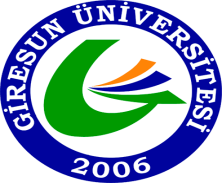 T. C.GİRESUN  ÜNİVERSİTESİSAĞLIK BİLİMLERİ ENSTİTÜSÜTEZ BAŞLIĞI DEĞİŞTİRME FORMU…/…/20...6SAĞLIK BİLİMLER ENSTİTÜSÜ MÜDÜRLÜĞÜNE	Enstitünüz … … … … … … … … … … … … … … … … … Anabilim Dalı … … … … … … … … … … … … … … … … … … … … … … … … … … Programı… … … … … … … … … … … … numaralı öğrencisi … … … … … … … … … … … … … … … … n tez adı değişikliği aşağıdaki gibidir.Öğrenci 						Danışmanİmza:							İmza:Adı Soyadı						Adı SoyadıGerekçeli açıklama: … … … … … … … … … … … … … … … … … … … … … … … … … … … … … … … … … … … … … … … … … … … … … … … … … … … … … … … … … … … … … … … … … … … … … … … … … … … … … … … … … … … … … … … … … … … … … … … … … … … … … … … … … … … … … … … … … Eski tez adı: … … … … … … … … … … … … … … … … … … … … … … … … … … … … … … … … … … … … … … … … … … … … … … … … … … … …Yeni tez adı : … … … … … … … … … … … … … … … … … … … … … … … … … … … … … … … … … … … … … … … … … … … … … … … … … … … …	Gereğini bilgilerinize arz ederim.Ek: Yeni Tez Başlığı ile düzenlenmiş iki adet Tez Konusu Önerme Formu									Anabilim Dalı Başkanı								              Ünvanı Adı Soyadı                                                                                               İmza	: … … … … … … … …ENSTİTÜ YÖNETİM KURULU KARARI			Tarih :  ......../......../20.....                 Karar No:………			  	□UYGUNDUR           		□UYGUN DEĞİLDİR……………………………..Enstitü Müdürü